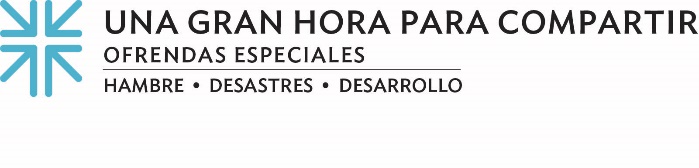 FORTALEZA A TRAVÉS DE LAS CONEXIONES ... Traer la promesa de vida a la fronteraComo si hacer frente a la pandemia no fuera suficientemente difícil, el año pasado golpeó a la venezolana Paola M. y a su familia con una noticia devastadora. A su padre le diagnosticaron un tipo raro de cáncer de estómago, por lo que se indicó una cirugía de alto riesgo."Esta noticia realmente nos deprimió porque no teníamos los recursos financieros necesarios, además, la situación sociopolítica en Venezuela no nos permitió acceder a las instituciones de salud pública para el tratamiento de mi padre". Una búsqueda desesperada en Internet resultó en un nombre, Gabriela Zavala, y cuando Paola se conectó con Gaby, eso marcó la diferencia.Dijo Paola, "Pude contactar a Gaby [Zavala] y explicarle la situación por la que estábamos pasando. Ella me guió dándome algunas opciones, entre ellas la opción de emigrar a los Estados Unidos, donde podían realizar el tratamiento médico de mi padre".Gabriela, fundadora y presidenta de la Red de Apoyo a los Solicitantes de Asilo, también es directora de Centro de Recursos Matamoros, un esfuerzo de base que ha proporcionado ayuda humanitaria directa a miles de solicitantes de asilo en México. Gabriela y su equipo -muchos de los cuales eran solicitantes de asilo y refugiados- sirven como asistentes sociales para familias como la de Paola, proporcionándoles acceso a servicios de apoyo legal, médico y social. Aunque su decisión de buscar la entrada a los Estados Unidos no fue de ninguna manera fácil, Paola la vio como su única opción. Supuso un tremendo sacrificio, pérdida y lucha para llegar a México y salvar literalmente la vida de su padre.La familia de Paola es solo una de las miles que realizan viajes traicioneros en busca de ayuda y esperanza. Cada vez que compartimos la bienvenida con el extranjero, nos conectamos con los 90 pasajes de las Escrituras, incluidas las propias palabras de Jesús en Mateo 25. Susan Krehbiel, que trabaja con el Porgrama Presbiteriano de Asistencia en Desastres ayudando a las congregaciones a conectarse con los refugiados y apoyarlos, está impresionada por el testimonio de Mateo 25. "El núcleo de la misión del Centro de Recurso es dar la bienvenida al extraño, alimentar al hambriento, vestir al desnudo y proporcionar conexión humana", dijo.A medida que las necesidades en la frontera continúan aumentando, Gabriela está agradecida por los generosos regalos del pueblo presbiteriano que ayuda al Centro de Recursos a mantener su presencia. Dice, “Muchas veces si no fuera por nosotros, la gente no tendría los recursos que necesita para escapar situaciones peligrosas.Y estoy agradecida por Paola, Gabrielle, Susan y todos ustedes también.Una Gran Hora para Compartir es la forma más grande en que el pueblo presbiteriano se une para trabajar por un mundo mejor al promover las causas de la justicia, la resiliencia y la sostenibilidad.  Durante la Cuaresma, celebramos que Dios se conecta con nosotros a través de la resurrección de Jesús y nos conecta con "los más humildes" — así es como Mateo 25 lo dice — y eso es lo que Una Gran Hora para Compartir (OGHS en sus siglas en inglés) se trata.¡Gracias por su generosidad! Y como siempre decimos ... cuando hacemos un poco, el resultado será mucho.. Oremos ~Gracias, Dios, por cada relación en la que nos llamas. Gracias por los vecinos, cada uno con necesidades y regalos para compartir. Gracias por esta iglesia, toda la iglesia, juntos, y por Jesucristo, Amen.